Руководителю государственной жилищной инспекцииНовосибирской области Шурупенко Ю.А.от Петрова Н.А.,проживающего по адресу:Д. Ижевск, ул. Жукова, д. 26 кв. 6ЗАЯВЛЕНИЕЯ являюсь собственником жилого помещения в указанном многоквартирном доме. Исполнитель услуг – управляющая компания ООО «Управдом».В платежном документе за расчетный период январь-март 2016 года управляющая организация выставила к оплате за услугу в виде электроэнергии, израсходованной на общедомовые нужды сумму в размере 5000 рублей, за объем 100 кВт (указывается объем и единица измерения).Считаю, что начисление оплаты выполнено с нарушениями требования Правил предоставления коммунальных услуг, утвержденных постановлением Правительства РФ от 6 мая 2011 года № 354. Нарушение выразилось в том, что был превышен размер норматива платы на общедомовые нужды по коммунальной услуге электроснабжение, который для нашего дома составляет 3,76 киловатт-час на один квадратный метр общедомового имущества, в соответствии с Приказом № 39/1 от 30 августа 2012 года Управления по регулированию тарифов Воронежской области.В соответствии с полномочиями государственного жилищного надзора, утвержденными Постановлением Правительства РФ от 11 июня 2013 года № 493 прошу проверить правильность расчета размера платы за электроэнергию, израсходованную на ОДН. Копии квитанций прилагаются. 03.11.20__    Подпись _____________ВНИМАНИЕ! Бесплатно скачивая документы с сайта Суд.Гуру, Вы дополнительно получаете возможность на  бесплатную юридическую консультацию!  Всего 3 минуты вашего времени:Достаточно набрать в браузере http://sud.guru/, задать свой вопрос в окошке на страницах сайта и наш специалист сам перезвонит вам и предложит законное решение проблемы!Странно... А почему бесплатно? Все просто:Чем качественней и чаще мы отвечаем на вопросы, тем больше у нас рекламодателей. Грубо говоря, наши рекламодатели платят нам за то, что мы помогаем вам! Пробуйте и рассказывайте другим!
*** P.S. Перед печатью документа данный текст можно удалить..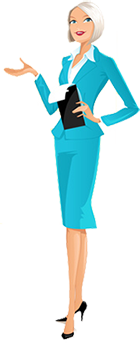 